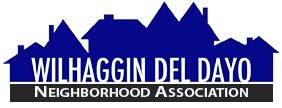 Minutes of Board of DirectorsTuesday, February 13, 2024 – 7:10 PMThe meeting was called to orderat a member’s homeat 7:00 pm byPaul Blaise.Board members present wereDebbie Desselle, Pat Landgraf, Kathy Rodriguez, Merilee Colton, Kathleen Newton, Brian Smith, Fern Waddell, Steve SwattAbsent: Adam AndersenAdoption of MinutesMinutes were approved for January with corrections. There was a motion (Newton)second(Rodriguez) to approve the minutes. The motion was unanimously approved.Membership ReportColton reviewed the membership report.We have994paid membersthrough Jan 31, 2024. 2/3 of renewals were by credit card. There was a motion (Swatt) second (Landgraf) to approve the membership report. The motion was unanimously approved.Financial ReportRodriguez reviewed the WDDNA reconciliation detail, profit & loss, balance sheet and expenses. Budget has been formulated for 2024. Most categories including membership were increased from last year. Sheriff patrol will be based on nine 8-hour shifts per week. For 2024, we are starting the year under budget. Taxes have been submitted to our accountant. There was a motion (Newton) second (Waddell) to approve the 2024 budget. The motion was unanimously approved. There was a motion (Colton) second (Smith) to approve the financial report. The motion was unanimously approved.OLD BUSINESSIncident report.Incidents-3 in January. Arden Park-1, Sheffield-0, We had a 25% salary saving for January.Communications. Newton mailed out 48 letters to people who did not renew. She included a form for them to renew by mail as an option. Newton will be setting up the donate button as a direct charge through our system. WDDNA bylaws.Colton reviewed the changes made at our January meeting. The board spent time reviewing each section that needs editing to remove details and repetition.Membership Articles will be discussed at our next meeting. Colton will update the requested changes and send it out to the board for review. The board agreed to edit these articles.BoundariesDisbandingDirector vacanciesOfficer qualifications and duties of each officerStanding committeesCorporate seal and recordsNEW BUSINESS		Del Dayo Elementary school PTO. Landgraf said Del Dayo requested a membership donation for the school’s fundraising auction. There was a motion (Smith) second (Waddell) to donate a membership to Del Dayo auction. The motion was unanimously approved.Jesuit high school. The president of Jesuit reached out to Landgraf to say what a good job WDDNA is doing. License plate readers. The board discussed renewed interest in purchasing an LPR for our boundaries and asking the Sheriff’s dept if they would be willing to install and manage it. Continued discussion will take place at our March meeting.Next meeting. March 12 at board member home.ADJOURN Meeting 8:30 pm Submitted by Debbie Desselle, Secretary, on February 15, 2024